ВОЛОГОДСКАЯ ОБЛАСТЬ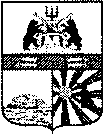 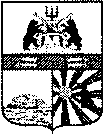 ГОРОД ЧЕРЕПОВЕЦМЭРИЯФИНАНСОВОЕ УПРАВЛЕНИЕ		РАСПОРЯЖЕНИЕ26.07.2018 № 32О внесении изменения в распоряжение финансового управления мэрии от 26.06.2017 № 8Внести изменение в приложение 6 к порядку и методике планирования бюджетных ассигнований городского бюджета, утвержденных распоряжением финансового управления мэрии от 26.06.2017 № 8 (в редакции распоряжения финансового управления мэрии от 02.07.2018 № 28), изложив его в новой редакции (прилагается).Заместитель начальникафинансового управления мэрии							 Д.В. МухинаПриложение к распоряжению финансового управления мэрииот 26.07.2018 № 32Приложение 6
к порядку и методике планирования бюджетных
ассигнований городского бюджета
СВЕДЕНИЯо расчете объема финансового обеспечения выполнения муниципального заданияГлавный распорядитель бюджетных средств городского бюджета ______________Примечание: к таблице прилагаются расчеты затрат к графам 6, 7 в разрезе групп затрат в соответствии с утвержденными Порядками, разработанными с учетом Общих требований, и подстатьям КОСГУ; расчет территориального корректирующего коэффициента.*В случае, если затраты на выполнение работы рассчитываются иным методом, отличным от расчета нормативных затрат на оказание муниципальной услуги, то затраты на оказание муниципальной работы отражаются в графе 14, а в графах 6-13 данные не заполняются.** Объем доходов от платной деятельности рассчитывается исходя из объема муниципальной услуги (работы), за оказание (выполнение) которой предусмотрено взимание платы, и среднего значения размера платы (цены, тарифа), установленного в муниципальном задании учредителем.Наименование муниципальной услуги (работы)Бюджетная классификацияБюджетная классификацияБюджетная классификацияБюджетная классификацияБазовый норматив затрат, непосредственно связанный с оказанием муниципальной услуги (выполнением работы) (руб. за единицу)Базовый норматив затрат на общехозяйственные нужды на оказание муниципальной услуги (выполнением работы) (руб. за единицу)Итого базовый норматив затрат на оказание муниципальной услуги (выполнение работы*) (руб. за единицу)Корректирующие коэффициентыКорректирующие коэффициентыНормативные затраты на выполнение муниципальной услуги (работы) (руб. за единицу)Единица измерения показателя объема муниципальной услуги (работы)Объем муниципальной услуги (работы) в натуральном выражении (количество)Объем затрат на оказание муниципальной услуги (работы), руб.Объем доходов от платной деятельности, планируемых к получению за счет оказания муниципальной услуги (работы), установленной муниципальным заданием, на платной основе, руб.**Затраты на уплату налогов, в качестве объекта налогообложения по которым признается имущество учреждения, с учетом коэффициента платной деятельности, руб.Сумма финансового обеспечения выполнения муниципального задания (руб.)Наименование муниципальной услуги (работы)КФСРКЦСРКВРМероприятиеБазовый норматив затрат, непосредственно связанный с оказанием муниципальной услуги (выполнением работы) (руб. за единицу)Базовый норматив затрат на общехозяйственные нужды на оказание муниципальной услуги (выполнением работы) (руб. за единицу)Итого базовый норматив затрат на оказание муниципальной услуги (выполнение работы*) (руб. за единицу)территориальный корректирующий коэффициентотраслевой корректирующий коэффициентНормативные затраты на выполнение муниципальной услуги (работы) (руб. за единицу)Единица измерения показателя объема муниципальной услуги (работы)Объем муниципальной услуги (работы) в натуральном выражении (количество)Объем затрат на оказание муниципальной услуги (работы), руб.Объем доходов от платной деятельности, планируемых к получению за счет оказания муниципальной услуги (работы), установленной муниципальным заданием, на платной основе, руб.**Затраты на уплату налогов, в качестве объекта налогообложения по которым признается имущество учреждения, с учетом коэффициента платной деятельности, руб.Сумма финансового обеспечения выполнения муниципального задания (руб.)12345678=6+791011=8*9*10121314=11*13151617=14-15+16Услуга (работа) 1хххххххххххУслуга (работа) 2ххххххххххх........хххххххххххИтого отчетный финансовый годхххххххххххУслуга (работа) 1хххххУслуга (работа) 2ххххх........хххххИтого текущий финансовый годхххххххххххУслуга (работа) 1Услуга (работа) 2........Итого очередной финансовый годхххххххххххУслуга (работа) 1Услуга (работа) 2........Итого первый год планового периодахххххххххххУслуга (работа) 1Услуга (работа) 2........Итого второй год планового периодаххххххххххх